Parallélogrammes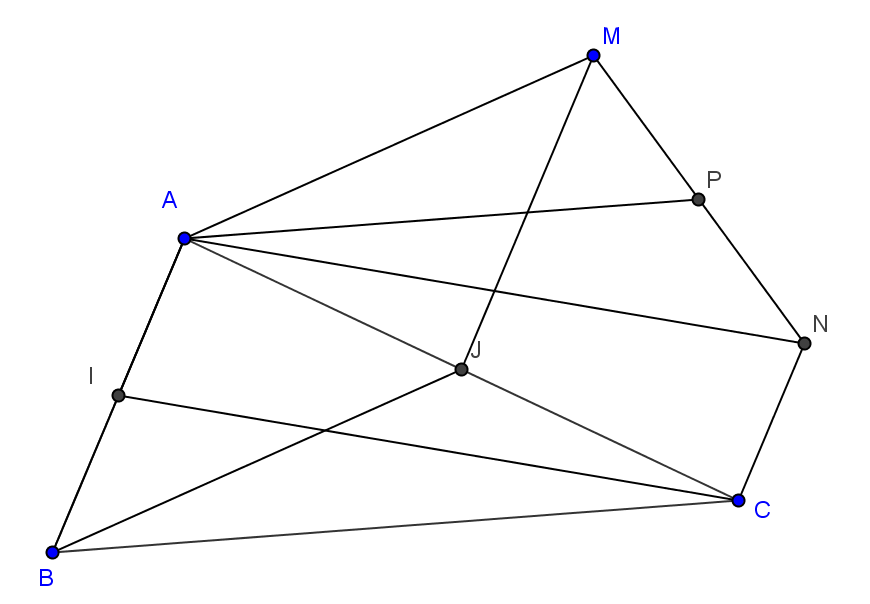 Extrait du programme de 1ère :L’objectif est de renforcer la capacité des élèves à étudier des problèmes dont la résolution repose sur des calculs de distances et d’angles, la démonstration d’alignement, de parallélisme ou d’orthogonalité.L’idée est de laisser chaque élève choisir une méthode et de l’aider ensuite dans la mise en œuvre de sa méthode.Piste 1 : Avec des configurations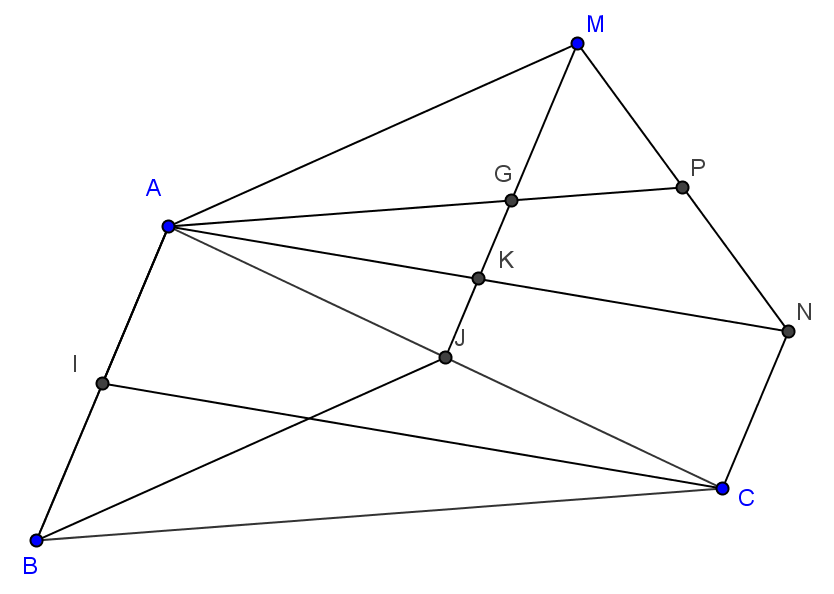 Piste 2 : Avec un repèrePiste 3 : Calcul vectorielMéthode un peu « experte » en 1°S pour des élèves qui ont découvert les vecteurs en 2nde, en géométrie repérée, et ne les pratiquent hors repère que depuis peu de temps.Extraits du programme de 1ère :Expression d’un vecteur du plan en fonction de deux vecteurs non colinéairesChoisir une décomposition pertinente dans le cadre de la résolution de problèmesOn ne se limite pas au cadre de la géométrie repéréeDivers points d’appui possibles à donner à un élève ayant choisi la Piste 1 : Avec des configurations  ou à un élève analysant la figure qui ne démarre pas, n’évoque ni les vecteurs, ni un repère.On peut donner un énoncé plus ou moins détaillé à un élève, ou distiller à l’oral des indications (pas forcément toutes) au fur et à mesure si la gestion du groupe le permet.Exemples d’indications suivant le comportement de l’élève : le point d’intersection de  et ,  le point d’intersection de  et .Étudier la position de  sur le segment .Que représente  pour le triangle  ? Que représente  pour le segment  ?OuUtiliser le milieu  du segment .Divers points d’appui possibles à donner à un élève ayant choisi la Piste 2 : Avec un repère  Calculer les coordonnées de ,  et . En déduire celles de  et de .Calculer les coordonnées de  et de , puis celles de .Conclure.Divers points d’appui possibles à donner à un élève ayant choisi la Piste 3 : Calcul vectoriel  Exprimer le vecteur  en fonction des vecteurs  et OuPourquoi a-t-on  ?Prouver que OuPlus détaillé si l’élève choisit cette piste en n’ayant pas assez de savoir-faire sur le calcul vectoriel.Un « Devoir Maison » peut faire suite à cette résolution de problèmeExtrait du programme de 1ère :Fréquents, de longueur raisonnable et de nature variée, les travaux hors du temps scolaire contribuent à la formation des élèves et sont absolument essentiels à leur progression. Ils sont conçus de façon à prendre en compte la diversité et l’hétérogénéité de leurs aptitudes.Donner à chaque élève de façon différenciée une solution à rédiger, autre que celle qu’il a choisie en classe notamment, ou suivant les méthodes qu’il doit acquérir. On peut aussi ne pas demander de méthode experte à certains.Exemples :Si on souhaite faire progresser l'élève dans le travail hors repère :Exprimer le vecteur en fonction des vecteurs  et .En déduire une expression de  en fonction des vecteurs  et .Exprimer le vecteur  en fonction des vecteurs  et .Exprimer le vecteur  en fonction des vecteurs  et ..En déduire que  et  sont colinéaires. Conclure.Si on souhaite que l'élève revoie les configurations usuelles :Démontrer la conjecture en utilisant , le point d’intersection de  et , et  le point d’intersection de  et .Ou Démontrer la conjecture à l’aide de , le milieu du segment .Si on souhaite convaincre l'élève de l'efficacité du choix d’un repère :Démontrer la conjecture en choisissant le repère .OuDémontrer la conjecture en travaillant dans un repère.On peut aussi demander à certains élèves deux méthodes différentes de celle utilisée par l’élève en classe, ou les trois méthodes à quelques élèves.